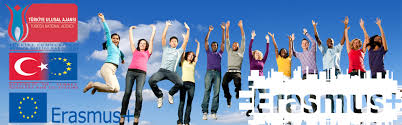 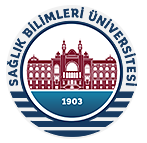 2018-2019 AKADEMİK YILI ERASMUS+ ÖĞRENCİ BAŞVURULARI BAŞLADI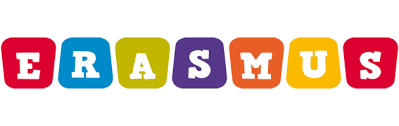 Başvuru Tarihleri: 08.10.2018- 22.10.20181-Başvuru Koşulları: Öğrencinin Programa katılacağı öğretim yılında (2018-2019) en az ikinci sınıf öğrencisi olması,Ön lisans / Lisans /    öğrencilerinin genel ağırlıklı not ortalamalarının en az 2,20 / 4,00;   Yüksek lisans/Doktora / bu kademedeki öğrencilerinin ise en az 2,50 / 4.00 olması gerekmektedir.Başvuran adayların Sağlık Bilimleri Üniversitesi bünyesinde öğrenim kademelerinin herhangi birinde (ön lisans, lisans, yüksek lisans ve doktora) bir yükseköğretim programına kayıtlı, tam zamanlı öğrenci olması gerekmektedir.  	2018/2019 akademik yılı başvurularını değerlendirmede kullanılacak değerlendirme ölçütleri ve ağırlıklı puanlar şunlardır:-  Akademik başarı düzeyi: %50- Dil seviyesi: %50-  Daha önce yararlanma (hibeli veya hibesi): -10 puan -   Engelli öğrencilere (engelliliğin belgelenmesi şartıyla): +10 puan-  Şehit ve Gazi çocuklarına: +10 puan   Not: Hazırlık sınıfı ve yatay geçiş ile gelip intibak aşamasında olan öğrencilerin başvuruları değerlendirilmeyecektir. 2- Başvuru için Gerekli Belgeler: Aşağıda belirtilen belgeleri en geç 22 Ekim 2018 tarihine kadar Uluslararası Değişim Programları Ofisine Ofisi’ne teslim edilmelidir.Başvuru formu için tıklayınızTranskript: Genel Not ortalamasını gösteren son güncel Not Döküm Belgesidir. Yabancı Dil Belgesi eğer var ise: YDS, YÖKDİL, ÜDS veya ÖSYM tarafından eşdeğerliği kabul edilmiş sınavlardan 60 puan ve üstü almış öğrenciler sınava girmek zorunda değildir. Bu öğrencilerin sınav sonuçlarını gösteren belgeyi Uluslararası Değişim Programları Ofisine başvuru evraklarıyla beraber teslim etmeleri gerekmektedir. Eşdeğerlik tablosu için:  http://osym.gov.tr/dosya/1-59085/h/yabanci-dil-sinavlari-esdegerlikleri.pdfYabancı Dil Belgesi olmayanlar, Üniversitemiz Yabancı Diller Bölüm Başkanlığı tarafındanyapılacak olan Erasmus Yabancı Dil Sınavına gireceklerdir. Yabancı Dil Sınav Tarihi ve yeri ilan edilecektir.3. Kontenjan:Mevcut ikili anlaşmalara göre belirlenen kontenjanları her üniversite için ayrı ayrı olup öğrenci tercihlerine göre kontenjan durumları Erasmus web sayfamızın http://www.sbu.edu.tr/tr/uluslararasi-sbu/degisim-programlari/erasmus   adresinden ulaşabilirsiniz.4. Hibe:Erasmus Öğrenim Hareketliliğine katılacak öğrencilere yurt dışında geçirdikleri öğrenim süresi için aylık maddi destek verilmesi esastır. Ancak değerlendirmeler sonucu Programa katılmaya hak kazanan öğrencilerin hibe ile desteklenebilmesi, Üniversitemize yeterli mali kaynağın tahsis edilip edilmemesi şartına bağlıdır. Değerlendirmeler sonucu başarılı olmalarına rağmen yeterli hibe olmaması sebebiyle faaliyetten hibeli olarak yararlanamayacak olanlar veya isteyerek bu maddi destekten feragat edenler Programa "0 hibe" (Hibesiz) ile katılabilir.